Call for Nominations/ Board of DirectorsThis call for nominations to the Board of Directors of the College of Massage Therapists of Newfoundland and Labrador (CMTNL) is in accordance with Section 21 of the by-laws. There are three positions to be filled in this next election for the board of the CMTNL.Procedures for Nomination of Directors:  Members of the College of Massage Therapists of Newfoundland and Labrador (CMTNL) who are in good standing may submit names of nominees for election to the Board of Directors.  Nominees must be active members of the CMTNL who are in good standing.Nominations must be submitted on the form included in this package. All nominations must be accompanied by a short profile of the nominee on the form included in this package. This profile will be shared with members of the CMTNL in the voting stage of the election process. Nominations which have been altered or changed must be initialed by both the nominee and nominator.To be eligible, the original nomination forms must be received by the CMTNL on or before August 30th, 2019.Following conclusion of the nomination process, the election process will be carried out as set out in section 22 of the by-laws.  The results will be announced at the AGM in November 2019. A confirmation email will be sent to the nominator and nominee upon receipt of nomination.  Return completed nomination form to:Registrar College of Massage Therapists of Newfoundland & Labrador40 Commonwealth Avenue, Suite 114Mt. Pearl, NL   A1N 1W6Or by Fax to 709-739-7182 or scanned and emailed to registrar@cmtnl.ca. CMTNL BOARD OF DIRECTORS NOMINATION FORM 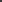 NOMINATOR INFORMATION:SURNAME					GIVEN NAME 				RMT NUMBERPHONE 						EMAIL																																                HOME ADDRESS				CITY 			PROVINCE	POSTAL CODE        SIGNED THIS                     DAY OF                                               ,2019SIGNATURE OF NOMINATOR 					NOMINEE INFORMATION:SURNAME					GIVEN NAME 				RMT NUMBERPHONE 						EMAIL																																                HOME ADDRESS				CITY 			PROVINCE	POSTAL CODE        I,                                                                                                                    ,  a member in good standing with the College of Massage Therapists of Newfoundland and Labrador (CMTNL) do hereby accept the nomination for election to the position of director on the board of the CMTNL.   If elected I agree to abide by the CMTNL ethics, bylaws and policies throughout the term.SIGNED THIS                     DAY OF                                               ,2019SIGNATURE OF NOMINEE 					PROFILE OF NOMINEEPlease provide a short profile including details of other boards or committees you have served on, educational background and work experience. NAME OF NOMINEE: EMAIL ADDRESS: SIGNED THIS                     DAY OF                                               ,2019SIGNATURE OF NOMINEE 					